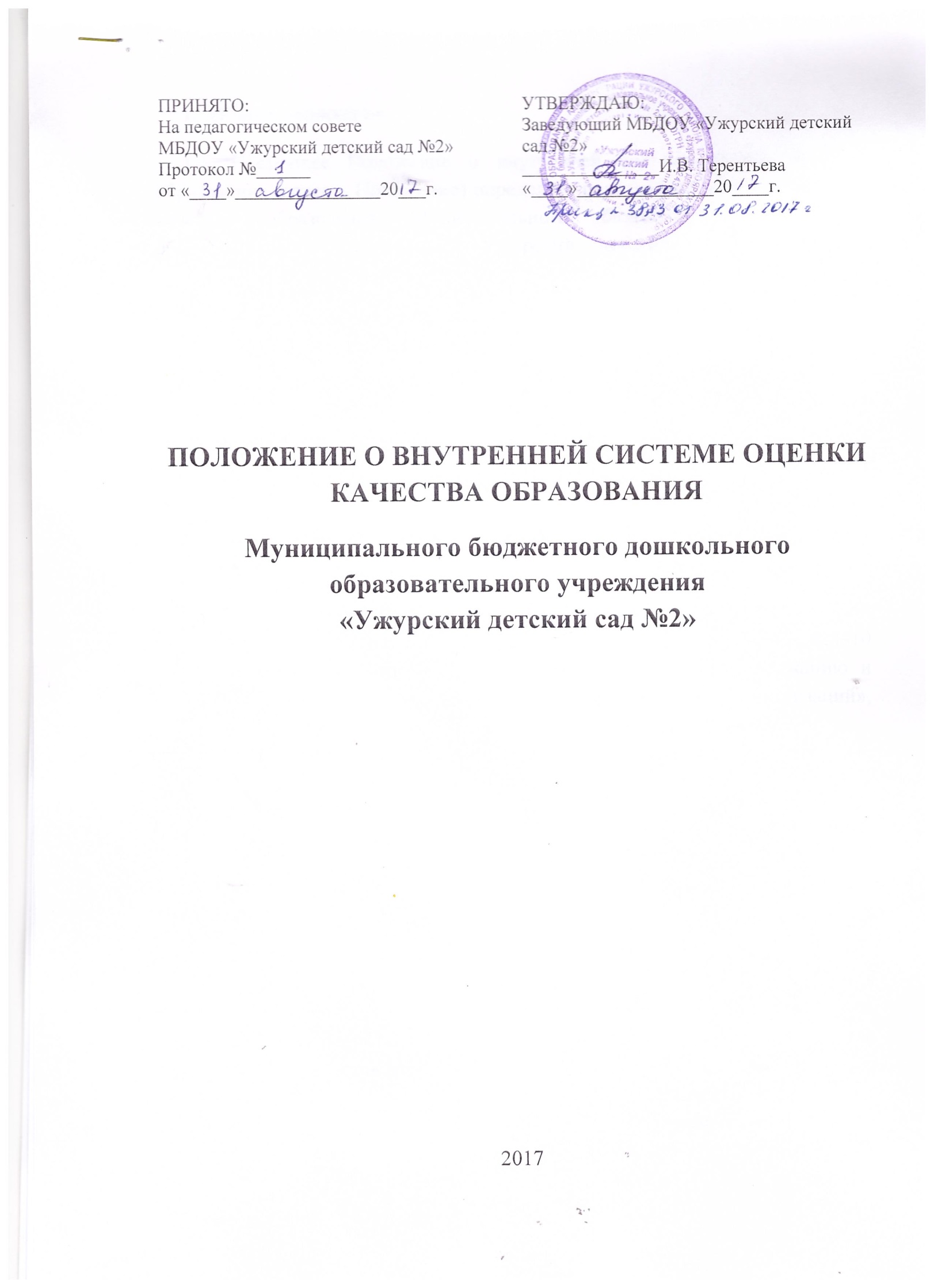 Общие положения1.1. Настоящее Положение о внутренней системе оценке качества образования (далее – Положение) определяет цель, задачи и порядок оценки качества образования Муниципального бюджетного дошкольного образовательного учреждения «Ужурский детский сад №2» (далее Учреждение). 1.2. Положение разработано в соответствии с действующими правовыми и нормативными документами системы образования: - Федеральным Законом «Об образовании в Российской Федерации» (от 29.12.2012 № 273 - ФЗ);- Федеральным государственным образовательным стандартом дошкольного образования» (Приказ Минобрнауки России от 17.10.2013 N 1155);- Приказом Минобрнауки России «Об утверждении Порядка организации и осуществления образовательной деятельности по основным общеобразовательным программам - образовательным программам дошкольного образования» (от 30.08.2013 N 1014, зарегистрировано в Минюсте России 26.09.2013 N 30038);- Постановлением Главного государственного санитарного врача Российской Федерации от 15.05.2013г. №26 «Об утверждении СанПиН 2.4.2.2821-10 «Санитарно-эпидемиологические требования к устройству, содержанию и организации режима работы дошкольных образовательных организаций», СанПиН 2.4.1.3049-13;- Порядком проведения самообследования образовательной организацией, утвержденный приказом Министерства образования и науки Российской Федерации от 14.06.2013 №462;- Показателями деятельности образовательной организации, подлежащей самообследованию, утвержденные приказом Министерства образования и науки Российской Федерации от 10.10.2013 №1324;- Уставом Учреждения.1.3. Внутренняя система оценки качества образования Учреждения (далее – ВСОКО) предназначена для управления качеством образования в Учреждении, обеспечения участников образовательных отношений и общества в целом объективной и достоверной информацией о качестве образования, предоставляемого Учреждением, и о его тенденциях развития. В рамках ВСОКО осуществляется внутренняя оценка качества образования, выполняемая самостоятельно Учреждением с помощью процедур самообследования и мониторинга.Внутренняя оценка образовательных достижений воспитанников осуществляется педагогическими работниками.1.4. Принципы функционирования ВСОКО:- объективность оценки качества образования;- реалистичность требований, норм и показателей качества образования, их социальная и личностная значимость;- возрастно-психологическая адекватность оценочных процедур и показателей качества;- открытость и прозрачность процедур оценки качества образования;- гласность при обсуждении процедур, технологий и результатов оценки качества образования;- открытость и доступность информации о состоянии и качестве образования для различных групп потребителей;- соблюдение морально-этических норм при проведении процедур оценки качества образования.1.5. В настоящем Положении используются следующие термины:Качество образования – комплексная характеристика образования, выражающая степень его соответствия федеральным государственным образовательным стандартам (образовательным стандартам) и потребностям заказчика, в том числе степень достижения обучающимися планируемых результатов освоения основной образовательной программы (далее – ООП) дошкольного образовательного учреждения (далее – ДОУ).Качество условий – выполнение санитарно-гигиенических норм организации образовательного процесса; организация питания в дошкольном учреждении; реализация мер по обеспечению безопасности воспитанников в организации образовательного процесса.Государственный образовательный стандарт дошкольного образования представляет собой совокупность обязательных требований к дошкольному образованию. Государственный образовательный стандарт дошкольного образования является ориентиром для независимой оценки качества дошкольного образования.Критерий – признак, на основании которого производится оценка, классификация оцениваемого объекта.Мониторинг в системе образования – комплексное аналитическое отслеживание процессов, определяющих количественно – качественные изменения качества образования, результатом которого является установление степени соответствия измеряемых образовательных результатов, условий их достижения и обеспечение общепризнанной, зафиксированной в нормативных документах и локальных актах системе государственно-общественных требований к качеству образования, а также личностным ожиданиям участников образовательного процесса. Измерение – метод регистрации состояния качества образования, а также оценка уровня образовательных достижений, которые имеют стандартизированную форму и содержание которых соответствует реализуемым образовательным программам.Экспресс-экспертиза – изучение и анализ состояния образовательного процесса, условий и результатов образовательной деятельности.Основные цели, задачи, предмет оценки качества дошкольного образования Учреждения.2.1. Цель системы оценки качества образования – установление соответствия качества дошкольного образования в ДОУ федеральному государственному образовательному стандарту дошкольного образования, требованиям и (или) потребностям потребителей.2.2. Задачи внутренней системы оценки качества образования:- получить объективную информацию о функционировании и развитии учреждения;- предоставить участникам образовательного процесса достоверную информацию о качестве образования;- принять обоснованные и своевременные управленческие решения по совершенствованию образовательной деятельности в учреждении;- прогнозировать развитие образовательной системы ДОУ.2.3. Функции ВСОКО Информационная. Дает возможность выяснить результативность педагогического процесса, получить сведения о состоянии образовательной деятельности, обеспечить обратную связь. Побудительная. Участие в оценке качества различных участников педагогического процесса – воспитателей, заведующего, старшего воспитателя, родителей – повышает уровень их педагогической культуры, интерес к воспитанию, побуждает к более глубокому изучению детей, самоанализу своего педагогического труда. Благодаря системе оценки качества процесс построения образовательной и воспитательной работы в дошкольном учреждении может стать личностно своеобразным, т.е. соответствовать широкому диапазону личностных возможностей деятельности педагога. Формирующая. Внедрение системы оценки качества в работу дошкольных учреждений позволит более эффективно использовать «зону ближайшего развития» ребенка. Для полноценного формирования личности ребенка необходимо знать его сильные, слабые и оформляющиеся стороны, что может быть полно отслежено с помощью системы оценки качества. Опираясь на его результаты, педагог сможет подобрать методы и приемы индивидуально для каждого ребенка, учитывая его возможности, что, несомненно, окажет положительное влияние на уровень развития детей, поможет избежать выпадения из зоны внимания педагога каких-либо недостатков и трудностей в воспитании личности ребенка Коррекционная. Тесно связана с формирующей функцией. Направленность оценки качества на особенности текущих процессов предполагает обнаружение и фиксацию многочисленных непрогнозируемых, неожиданных результатов реализации образовательной работы. Среди них могут быть как положительные, так и отрицательные с точки зрения развития личности, это поможет педагогам принять меры на усиление положительного и в то же время ослабление отрицательного.2.4. Результативный компонент ВСОКОДанные, полученные в ходе процедур в рамках ВСОКО, используются для выработки оперативных решений и лежат в основе управления качеством дошкольного образования Учреждения.Основные показатели, критерии процедуры оценки качества дошкольного образования Учреждения.3.1. Процедура оценки психолого-педагогических условий для реализации основной образовательной программы дошкольного образования в Учреждении осуществляется на основе следующих показателей:- характер взаимодействия сотрудников с детьми,- наличие возможностей для социально-личностного развития ребенка в процессе организации различных видов детской деятельности,- наличие возможностей для развития игровой деятельности.3.1.1. Оценка качества условий реализации образовательной программы дошкольного образования. При определении показателей качества реализации образовательной программы дошкольного образования, дополнительных общеразвивающих программ целесообразно использовать показатели, разработанные Минобрнауки РФ (см. Показатели деятельности образовательной организации, подлежащей самообследованию, утвержденные приказом Министерства образования и науки Российской Федерации от 10.10.2013 №1324).3.2. Процедура оценки развивающей предметно-пространственной среды для реализации основной образовательной программы дошкольного образования в Учреждении осуществляется на основе следующих показателей:- насыщенность предметно-пространственной развивающей среды,- трансформируемость пространства,- полифункциональность игровых материалов,- вариативность предметно-пространственной развивающей среды,- доступность предметно-пространственной развивающей среды,- безопасность предметно-пространственной развивающей среды.3.2.1.Основными критериями оценки развивающей предметно-пространственной среды реализации основной образовательной программы дошкольного образования Учреждения являются:- организация среды в ДОУ обеспечивает реализацию основной образовательной программы,- развивающая предметно-пространственная среда ДОУ соответствует возрасту детей,- в ДОУ обеспечена доступность развивающей предметно-пространственной среды для воспитанников, в том числе детей с ограниченными возможностями здоровья и детей-инвалидов,- развивающая предметно-пространственная среда ДОУ обеспечивает условия для физического развития, охраны и укрепления здоровья, коррекции недостатков развития детей, - предметно-пространственная среда в ДОУ обеспечивает условия для эмоционального благополучия и личностного развития детей (имеются индивидуальные шкафчики для одежды, личных вещей, игрушек детей; оборудованы уголки уединения и уютные зоны отдыха; экспонируются фотографии ребенка и его семьи; в групповых и других помещениях, на лестничных пролетах, в проходах, холлах организованы выставки с поделками детей и пр.),- развивающая предметно-пространственная среда ДОУ обеспечивает условия для развития игровой деятельности детей,- развивающая предметно-пространственная среда ДОУ обеспечивает условия для познавательного развития детей (выделены помещения или зоны, оснащенные оборудованием, приборами и материалами для разных видов познавательной деятельности детей - развивающая предметно-пространственная среда ДОУ обеспечивает условия для художественно-эстетического развития детей (помещения ДОУ и участок оформлены с художественным вкусом; выделены помещения или зоны, оснащенные оборудованием и материалами для изобразительной, музыкальной, театрализованной деятельности детей),- развивающая предметно-пространственная среда ДОУ является трансформируемой т.е. может меняться в зависимости от образовательной ситуации, в том числе, от меняющихся интересов и возможностей детей,- развивающая предметно-пространственная среда ДОУ является полифункциональной,- развивающая предметно-пространственная среда ДОУ является вариативной,-    в ДОУ созданы условия для информатизации образовательного процесса (для демонстрации детям познавательных, художественных, мультипликационных фильмов, литературных, музыкальных произведений и др.; для поиска в информационной среде материалов, обеспечивающих реализацию основной образовательной программы; для предоставления информации о Программе семье, всем заинтересованным лицам, вовлеченным в образовательную деятельность, а также широкой общественности; для обсуждения с родителями детей вопросов, связанных с реализацией Программы и т.п.),- развивающая предметно-пространственная среда ДОУ и ее элементы соответствуют требованиям по обеспечению надежности и безопасности.3.3. Процедура оценки кадровых условий реализации основной образовательной программы дошкольного образования в Учреждении осуществляется на основе следующих показателей:- квалификация педагогических работников и учебно-вспомогательного персонала,- должностной состав реализации ООП ДО,- количественный состав реализации ООП ДО,- компетенции педагогических работников.3.3.1.Основными критериями оценки кадровых условий реализации основной образовательной программы дошкольного образования в Учреждении являются:- соответствие квалификации педагогических работников требованиям, установленным в Едином квалификационном справочнике должностей руководителей, специалистов и служащих, - соответствие квалификации учебно-вспомогательного персонала требованиям, установленным в Едином квалификационном справочнике должностей руководителей, специалистов и служащих, - соответствие должностей педагогических работников содержанию ООП ДО,- профильная направленность квалификации педагогических работников в соответствии с занимающей должностью,- отсутствие вакансий,- способность педагогических работников обеспечивать эмоциональное благополучие детей,- способность педагогических работников обеспечивать поддержку индивидуальности и инициативы детей,- способность педагогических работников устанавливать правила взаимодействия в разных ситуациях,- способность педагогических работников к построению вариативного образования, ориентированного на индивидуальные особенности развития детей,- способность педагогических работников к конструктивному взаимодействию с родителями воспитанников.3.4. Процедура оценки материально-технических условий реализации основной образовательной программы дошкольного образования в Учреждении осуществляется на основе следующих показателей:- средства обучения и воспитания детей,- учебно-методическое обеспечение ООП ДО,- материально-техническое обеспечение ООП ДО,- предметно-пространственная среда.3.5. Процедура оценки финансовых условий реализации основной образовательной программы дошкольного образования в Учреждении осуществляется на основе следующих показателей:- норматив обеспечения реализации ООП ДО- структура и объем расходов, необходимый на реализацию ООП ДО- вариативность расходов в связи со спецификой контингента детей.3.5.1.Основными критериями обеспечения финансовых условий реализации основной образовательной программы дошкольного образования в Учреждении являются:- фактический объем расходов на реализацию ООП ДО- структура и объем расходов на реализацию ООП ДО по факту- дополнительные расходы в связи с вариативностью расходов в связи со спецификой контингента детей- объем привлечения финансов на реализацию ООП ДО.Организация процедуры оценки качества дошкольного образования в Учреждении4.1. Процедура оценки качества основной образовательной программы МБДОУ «Ужурский детский сад №2» включает карту анализа оценки качества основной образовательной программы  (Приложение 1):- наличие/отсутствие основной образовательной программы дошкольного образования, - наличие обязательной части ООП ДО и части, формируемой участниками образовательных отношений в целевом, содержательном и организационном разделе;- соответствие целевого, содержательного и организационного компонента ООП ДО возрастным и индивидуальным особенностям детского контингента;- целевая направленность, содержательный и организационный компонент ООП ДО в части, формируемой участниками образовательных отношений, разработаны в соответствии с изучением спроса на образовательные услуги со стороны потребителей;- целевая направленность, содержательный и организационный компонент ООП ДО в части, формируемой участниками образовательных отношений, разработаны в соответствии со спецификой национальных, социокультурных и иных условий, в которых осуществляется образовательная деятельность;- целевая направленность, содержательный и организационный компонент ООП ДО разработаны на основе учета потребностей и возможностей всех участников образовательных отношений;4.2. Процедура оценки психолого-педагогических условий для реализации основной образовательной программы дошкольного образования Учреждения включает:- наблюдение за организацией образовательной деятельности в ДОУ со стороны педагогических работников;- фиксация результатов наблюдений в оценочных листах с уточнением степени проявления наблюдаемых явлений (Приложение 2);- наблюдение за процессом взаимодействия всех участников образовательных отношений4.3. Процедура оценки развивающей предметно-пространственной среды реализации основной образовательной программы дошкольного образования включает:- наблюдение за организацией образовательной деятельности в ДОУ со стороны педагогических работников;- мониторинг качества организации развивающей предметно-пространственной среды (с фиксацией изменений в баллах) (Приложение 3);4.4. Процедура оценки кадровых условий для реализации основной образовательной программы дошкольного образования Учреждения включает:- мониторинг уровня квалификации педагогических работников;- мониторинг уровня квалификации учебно-вспомогательного персонала;- мониторинг проявления профессиональных компетенций сотрудников в процессе реализации задач ООП ДО (Приложение 4).4.5. Процедура оценки материально-технических условий для реализации основной образовательной программы дошкольного образования Учреждения включает:- мониторинг средства обучения и воспитания детей;- мониторинг учебно-методического обеспечения ООП ДО;- мониторинг материально-технического обеспечения ООП ДО (Приложение 5).4.6. Процедура оценки финансовых условий для реализации основной образовательной программы дошкольного образования Учреждения включает:- мониторинг структуры и объема расходов, затраченных на реализацию ООП ДО;- мониторинг привлечения финансов на реализацию ООП ДО (Приложение 6);4.7. Процедура оценки вариативных показателей внутренней оценки качества дошкольного образования связана с запросами родителей и включает карты анализа (Приложение 7):- личностных результатов воспитанников (включая показатели социализации и адаптации);- здоровья детей (динамика);- достижения детей на конкурсах, соревнованиях, олимпиадах;- удовлетворённость родителей качеством образовательных услуг; - готовность детей к школьному обучению Показатели и критерии качества образовательных результатов не приравниваются к целевым ориентирам дошкольного образования, не являются основанием для их формального сравнения с реальными достижениями детей. Результаты процедуры внутренней оценки качества образования.5.1. Материалы процедуры внутренней оценки качества образования хранятся в информационном банке Учреждения в течение трех лет.5.2. Результаты процедуры внутренней оценки качества образования представляются в материалах самообследования Учреждения и размещаются на официальном сайте в сети Интернет (http://www.sadik2-uzhur.ru).Приложение 1Приложение 1Карта анализа оценки качества основной образовательной программы МБДОУ «Ужурский детский сад №2»Дата______________________________________Приложение 2Карта анализа качества психолого-педагогических условий реализации дошкольного образования в МБДОУ «Ужурский детский сад №2»Дата_____________________________________Показатели соответствия ООП ДО требованиям ФГОС ДОКритерии оценки соответствия ООП ДО требованиям ФГОС ДОФактические данныеналичие ООП ДОналичие/отсутствие основной образовательной программы дошкольного образованияналичие/отсутствиеструктурные компоненты ООП ДОналичие обязательной части ООП ДО и части, формируемой участниками образовательных отношений в целевом, содержательном и организационном разделеда/нетучет возрастных и индивидуальных особенностей детского контингентасоответствие целевого, содержательного и организационного компонента ООП ДО возрастным и индивидуальным особенностям детского контингентада/нетучет спроса на образовательные услуги со стороны потребителейцелевая направленность, содержательный и организационный компонент ООП ДО в части, формируемой участниками образовательных отношений, разработаны в соответствии с изучением спроса на образовательные услуги со стороны потребителейда/нетучет спроса на образовательные услуги со стороны потребителейцелевая направленность, содержательный и организационный компонент ООП ДО в части, формируемой участниками образовательных отношений, разработаны в соответствии со спецификой национальных, социокультурных и иных условий, в которых осуществляется образовательная деятельность.да/нетучет потребностей и возможностей всех участников образовательных отношений в процессе определения цели, содержания и организационных форм работыцелевая направленность, содержательный и организационный компонент ООП ДО разработаны на основе учета потребностей и возможностей всех участников образовательных отношенийда/нетВыводВыводВывод№п/пПоказатели и индикаторыПоказатель/индикаторподтверждается(3)Показатель/индикаторскорее подтверждается(2)Показатель/индикаторскорее не подтверждается(1)Показатель/индикаторне подтверждается(0)Оценка взаимодействия сотрудников с детьмиСотрудники создают и поддерживают доброжелательную атмосферу в группеОценка взаимодействия сотрудников с детьмиСотрудники способствуют установлению доверительных отношений с детьмиОценка взаимодействия сотрудников с детьмиСотрудники чутко реагируют на инициативу детей в общенииОценка взаимодействия сотрудников с детьмиВзаимодействуя с детьми, сотрудники учитывают их возрастные и индивидуальные особенностиОценка взаимодействия сотрудников с детьмиСотрудники уделяют специальное внимание детям с особыми потребностямиОценка взаимодействия сотрудников с детьмиСотрудники используют позитивные способы коррекции поведения детейОценка взаимодействия сотрудников с детьмиПедагоги планируют образовательную работу (развивающие игры, занятия, прогулки, беседы, экскурсии и пр.) с каждым ребенком и с группой детей на основании данных психолого- педагогической диагностики развития каждого ребенкаОценка взаимодействия сотрудников с детьмиДети постоянно находятся в поле внимания взрослого, который при необходимости включается в игру и другие виды деятельности (среднее значение по индикаторам)Оценка психолого-педагогических условий социально-личностного развития ребенка в процессе организации познавательной деятельностиПедагоги создают условия для развития у детей представлений о физических свойствах окружающего мира (среднее значение по индикаторам)Оценка психолого-педагогических условий социально-личностного развития ребенка в процессе организации познавательной деятельностиПедагоги создают условия для развития у детей географических представлений (среднее значение по индикаторам)Оценка психолого-педагогических условий социально-личностного развития ребенка в процессе организации познавательной деятельностиПедагоги создают условия для развития у детей представлений о Солнечной системе и различных космических явлениях (наблюдают за движением Солнца и Луны, рассматривают звездное небо; рассказывают о вращении планет вокруг Солнца; показывают на открытках, слайдах изображения созвездий, комет, метеоритов, рассказывают и читают о солнечных и лунных затмениях и т.п.). (Значение по показателю)Оценка психолого-педагогических условий социально-личностного развития ребенка в процессе организации познавательной деятельностиПедагоги создают условия для развития познавательной активности и самостоятельности детей в естественнонаучном познании (организуют проблемные ситуации, совместное обсуждение возникающих вопросов, познавательные игры и др.).Оценка психолого-педагогических условий социально-личностного развития ребенка в процессе организации познавательной деятельностиПедагоги способствуют развитию у детей интереса к культуре (Значение по показателю) народов мира (среднее значение по индикаторам)Оценка психолого-педагогических условий социально-личностного развития ребенка в процессе организации познавательной деятельностиПриобщают детей к культуре их Родины (среднее значение по индикаторам)Оценка психолого-педагогических условий социально-личностного развития ребенка в процессе организации познавательной деятельностиЗнакомят с образом жизни человека в прошлом и настоящем (среднее значение по индикаторам)Оценка психолого-педагогических условий социально-личностного развития ребенка в процессе организации познавательной деятельностиПедагоги развивают у детей элементарные представления о техническом прогрессе (среднее значение по индикаторам)Оценка психолого-педагогических условий социально-личностного развития ребенка в процессе организации познавательной деятельностиПедагоги обеспечивают условия для развития у детей интереса и эмоционально - положительного отношения к живой природе (среднее значение по индикаторам)Оценка психолого-педагогических условий социально-личностного развития ребенка в процессе организации познавательной деятельностиПедагоги обеспечивают условия для развития у детей экологического сознания (среднее значение по индикаторам)Оценка психолого-педагогических условий социально-личностного развития ребенка в процессе организации познавательной деятельностиСоздают условия для экспериментирования и творческой активности детей (выращивание растений из семян, составление гербариев; сочинение рассказов и сказок о жизни животных и растений; изготовление поделок, рисунков и т.п.). (Значение по показателю)Оценка психолого-педагогических условий социально-личностного развития ребенка в процессе организации конструктивной деятельности Педагоги создают условия для развития у детей интереса к конструированию (среднее значение по индикаторам)Оценка психолого-педагогических условий социально-личностного развития ребенка в процессе организации конструктивной деятельности Педагоги учат детей планировать, подбирать и соотносить детали, создавать конструкции по собственному замыслу, заданным условиям, картинкам, схемам, чертежам, моделям. (Значение по показателю)Оценка психолого-педагогических условий социально-личностного развития ребенка в процессе организации конструктивной деятельности Педагоги знакомят детей с разными видами конструкторов (среднее значение по индикаторам)Оценка психолого-педагогических условий социально-личностного развития ребенка в процессе организации конструктивной деятельности Педагоги поощряют творческую активность детей в конструктивной деятельности. (среднее значение по индикаторам)Оценка психолого-педагогических условий социально-личностного развития ребенка в процессе организации конструктивной деятельности Педагоги поощряют сотрудничество детей при создании коллективных построек (помогают создать общий замысел, распределить действия, вместе подобрать необходимые детали и материалы и пр.). (Значение по показателю)Оценка психолого-педагогических условий социально-личностного развития ребенка в процессе организации познавательно-исследовательской деятельностиПедагоги создают условия для развития у детей интереса к математике (среднее значение по индикаторам)Оценка психолого-педагогических условий социально-личностного развития ребенка в процессе организации познавательно-исследовательской деятельностиПедагоги в соответствии с возрастными возможностями детей создают условия для развития умственных действий: выделения и сравнения признаков различных предметов и явлений, их свойств; сериации, классификации (предлагают подобрать предметы по форме, цвету, величине, назначению, разложить в порядке возрастания - убывания одного или нескольких признаков, выделить из набора картинок мебель, одежду, растения и т.д., собрать пирамидку, матрешку, и т.п.). (Значение по показателю)Оценка психолого-педагогических условий социально-личностного развития ребенка в процессе организации познавательно-исследовательской деятельностиПедагоги развивают у детей представления о количестве и числе (среднее значение по индикаторам)Оценка психолого-педагогических условий социально-личностного развития ребенка в процессе организации познавательно-исследовательской деятельностиПедагоги знакомят детей с различными средствами и способами измерения (среднее значение по индикаторам)Оценка психолого-педагогических условий социально-личностного развития ребенка в процессе организации познавательно-исследовательской деятельностиПедагоги создают условия для развития у детей элементарных геометрических представлений (знакомят с основными геометрическими фигурами и формами, учат их называть, различать, изображать). (Значение по показателю)Оценка психолого-педагогических условий социально-личностного развития ребенка в процессе организации познавательно-исследовательской деятельностиПедагоги развивают у детей пространственные представления: учат определять взаимное расположение предметов («верх - низ», «над -под», «рядом», «справа», «слева» и др.); ориентироваться в пространстве (по словесной инструкции, плану, схемам и пр.). (Значение по показателю)Оценка психолого-педагогических условий социально-личностного развития ребенка в процессе организации познавательно-исследовательской деятельностиПедагоги создают условия для развития у детей представлений о времени и способах его измерения (знакомят с основными временными интервалами: минута, час, день, неделя, месяц, год; временными соотношениями: вчера, сегодня, завтра, раньше, позже; рассказывают об определении времени по часам и календарю). (Значение по показателю)Оценка психолого-педагогических условий социально-личностного развития ребенка в процессе организации познавательно-исследовательской деятельностиПедагоги используют развивающие компьютерные игры для ознакомления детей с элементарными правилами пользования компьютером. (Значение по показателю)Оценка психолого-педагогических условий социально-личностного развития ребенка в процессе организации театрализованной деятельностиПедагоги приобщают детей к театральной культуре (среднее значение по индикаторам)Оценка психолого-педагогических условий социально-личностного развития ребенка в процессе организации театрализованной деятельностиПедагоги создают условия для развития способностей детей в театрализованной деятельности (среднее значение по индикаторам)Оценка психолого-педагогических условий социально-личностного развития ребенка в процессе организации театрализованной деятельностиПедагоги создают условия для развития творческой активности и самореализации детей в театрализованной деятельности (среднее значение по индикаторам)Оценка психолого-педагогических условий социально-личностного развития ребенка в процессе организации театрализованной деятельностиПедагоги реализуют индивидуальный подход в организации театрализованной деятельности детей (стремятся привлечь каждого ребенка к участию в спектаклях или других выступлениях, предлагают главные роли застенчивым детям, вовлекают в спектакли детей с речевыми трудностями и пр.). Значение по показателюОценка психолого-педагогических условий социально-личностного развития ребенка в процессе организации театрализованной деятельностиПедагоги создают условия для совместной театрализованной деятельности детей и взрослых (ставят спектакли с участием детей, родителей, сотрудников; организуют выступления детей старших групп перед малышами и пр.). Значение по показателюОценка психолого-педагогических условий социально-личностного развития ребенка в процессе организации театрализованной деятельностиПедагоги создают условия для взаимосвязи театрализованной и других видов деятельности в педагогическом процессе (используют игры - драматизации на занятиях по развитию речи и музыкальных занятиях, при чтении художественной литературы, организации сюжетно -ролевой игры; на занятиях по художественному труду изготавливают атрибуты и элементы декораций и костюмов и пр.). (Значение по показателю)Оценка психолого- педагогических условий Сотрудники создают условия для развития у детей речевого общения со взрослыми и сверстниками (среднее значение по индикаторам)Оценка психолого- педагогических условий Педагоги способствуют обогащению речи детей (среднее значение по индикаторам)Оценка психолого- педагогических условий Педагоги поощряют речевое творчество детей (среднеезначение по индикаторам)Оценка психолого- педагогических условий Сотрудники создают условия для развития у детей правильнойречи (среднее значение по индикаторам)Оценка психолого- педагогических условий Педагоги создают условия для развития речевого мышлениядетей (среднее значение по индикаторам)Оценка психолого- педагогических условий Педагоги создают условия для развития у детей планирующейи регулирующей функции речи (среднее значение по индикаторам)Оценка психолого- педагогических условий Педагоги создают условия для подготовки детей к чтению иписьму (среднее значение по индикаторам)Оценка психолого- педагогических условий Педагоги создают условия для обучения детей второму языку(значение по показателю)Оценка психолого-педагогических условий социально-личностного развития ребенка в процессе организациисоциально-ориентированной деятельностиСотрудники создают условия для развития у детейположительного самоощущения, уверенности в себе, чувствасобственного достоинства (среднее значение по индикаторам)Оценка психолого-педагогических условий социально-личностного развития ребенка в процессе организациисоциально-ориентированной деятельностиСотрудники создают условия для формирования у детейположительного отношения к другим людямОценка психолого-педагогических условий социально-личностного развития ребенка в процессе организациисоциально-ориентированной деятельностиСотрудники создают условия для развития у детейинициативности, самостоятельности, ответственностиОценка психолого-педагогических условий социально-личностного развития ребенка в процессе организациисоциально-ориентированной деятельностиОценка психолого-педагогических условий социально-личностного развития ребенка в процессе организациисоциально-ориентированной деятельностиОценка психолого-педагогических условий социально-личностного развития ребенка в процессе организациисоциально-ориентированной деятельностиОценка психолого-педагогических условий социально-личностного развития ребенка в процессе организациисоциально-ориентированной деятельностиОценка психолого-педагогических условий социально-личностного развития ребенка в процессе организациисоциально-ориентированной деятельности